Top of FormPlease note: This Conformance Statement Questionnaire should be completed using a html editor and submitted in html format as part of the accreditation submission. 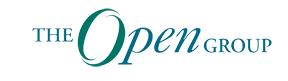 TOGAF® Certification for PeopleTraining Course Accreditation
Conformance Statement QuestionnaireApril 2014,  Version 1.4.11 IntroductionThis form contains a series of questions that need to be answered. Please complete ALL the fields in the questionnaire below to produce a Conformance Statement for your organization's TOGAF Training Course. Your completed form must be submitted to the Certification Authority as part of your application for accreditation. Please note that all information in this Conformance Statement will appear on the public Accreditation Register, except for Revision History, which shows the changes in this Conformance Statement from previous versions and is contained at the end of this document.Upon acceptance, the details of this Accredited Training Course (ATC) will appear on the Accreditation Register of the certification site.2 Submitter InformationEnter the full name of the Organization that is registering this TOGAF 9 Training Course: 
 ATD SOLUTION (ATD LEARNING)    Rationale: 
The Organization must be a company registered in the appropriate legal or government body in their country.Reference: 
The Open Group Certification for People: Training Course Accreditation Requirements, Section 2.1, General [Organization Requirements].Enter the name of the author of this Conformance Statement: 
 ROSNANI AHMAD   Enter the name of the training course: 
TOGAF 9 Foundation and Certified (Combined Level 1 and 2) v9.1  3 General Course Information3.1 Relationship to Other CoursesIf this Training Course is operated under the same quality system as a TOGAF Training Course that you provide that is already accredited, or for which accreditation is in process, please identify that course here: Rationale:
Course providers may wish to accredit several courses that are operated under the same quality system. The Certification Authority need only assess the quality system once.If this Training Course uses the same training materials as another TOGAF Training Course you provide that is already accredited, or for which accreditation is in process, please identify that course here: Rationale:
Course providers may wish to accredit several courses that use the same training materials. The Certification Authority need only assess the materials once.3.2 ResponsibilityEnter the name of the ATC Manager with overall responsibility for the quality and integrity of the Training Course: ROSNANI AHMAD    Rationale: 
The Organization must designate an ATC Manager for each ATC who is responsible for the operation, quality, and integrity of the ATC. If the ATC Manager role for a given ATC is distrubted among several people, the Organization must nominate one person as ATC Manager for the purposes of accreditation.Reference: 
The Open Group Certification for People: Training Course Accreditation Requirements, Section 2.3, Process and Quality System.3.3 Type of CourseQUESTION 1: Which of the following course types do you deliver with the training course named above? Level 1 
Level 2 
Level 1 and 2 combined Rationale: 
Accredited Training Courses are expected to be available for Level 1, for Level 2 as an upgrade to Level 1, and for Level 2 in one step. Reference: 
TOGAF Certification for People: Certification Policy, Section 1.4, Examinations and Courses.QUESTION 2: What delivery methods are supported? Classroom 
Distance Learning 
Other If Other, please explain below.
      3.4 ExaminationsQUESTION 3: Do you offer an examination as an integral part of your training course? Select from these alternatives:
Yes always 
Sometimes but not always 
Never If "Sometimes", provide brief details below.
ATD provide candidates with vouchers to access to the examinations.Rationale:
An ATC Provider may choose to make the examinations available as an integral part of their course, or to provide candidates with vouchers to access to the examinations at The Open Group Examination Provider's public examination centers.Reference:
The Open Group Certification for People: Training Course Accreditation Requirements, Section 4.1, Integral Examinations.3.5 LanguageQUESTION 4: Is part, or all, of your course available for delivery in a language other than English? 
Yes 
No If Yes, specify the available languages: 
      3.6 On line contentQUESTION 5: Is part, or all, of your training course delivered online? 
Yes 
No If "Yes", provide access details below:
      If "No", you may provide an explanation (optional)
      Rationale:
This information is useful to the public and the assessor.4 Revision History(c) Copyright 2014, The Open Group. All rights reserved.Bottom of FormRevisionDate of CompletionReason for Revision1.0January 2009 Initial release of TOGAF 9 Training Course Accreditation CSQ1.1February 2009 (Q2) Delivery methods added, (Q5) revised 1.2February 2011 Updated 3.5 Language 1.3May 2011 Updated 3.3 Course Type 1.4November 2013Removed TOGAF 8 to TOGAF 9 Bridge Course Type1.4.1April 2014Updated terminology and document names to align with new The Open Group Certification for People: Training Course Accreditation Requirements, which supercedes the TOGAF Certification for People: Training Course Accreditation Requirements.
Updated 3.5 Language.